Dessine Ton Nom IllustréÉtape 1 :Pense à ton passe-temps et à tes intérêts, des choses préférées.Nous allions nous introduire avec l’art du dessin en utilisant des symboles dans notre nom.Écris tes idées sur une feuille.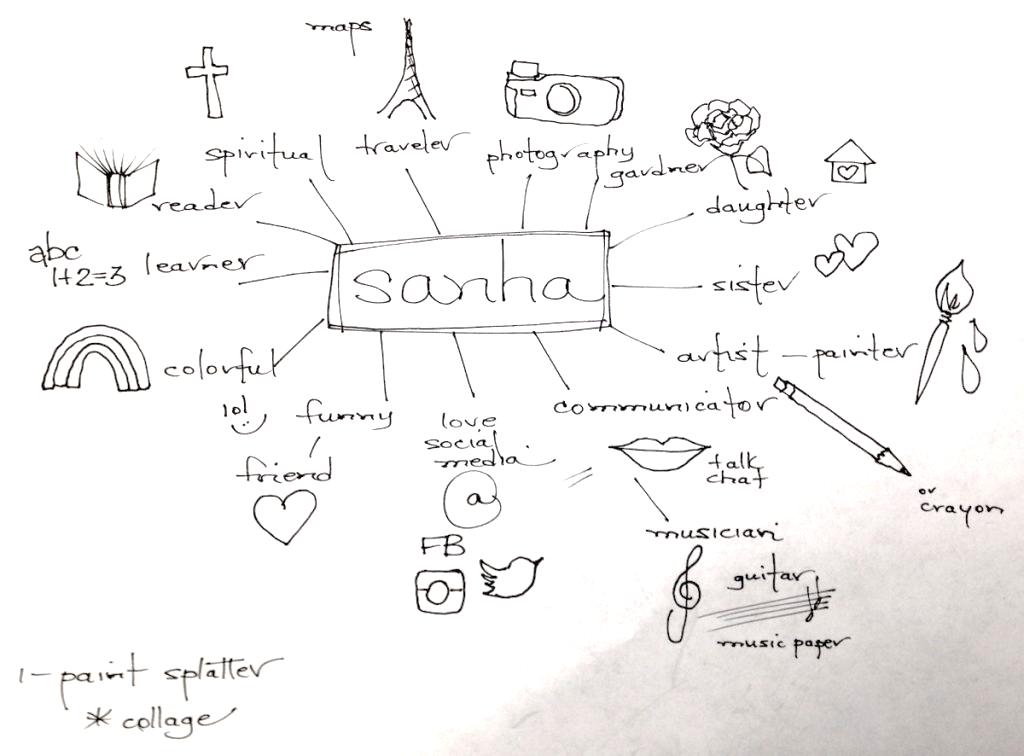 Pense à un objet que tu pourrais utiliser pour symboliser chacune de tes idées.Exemples: L’art -un pinceauDes sports- une ballePasse-temps – jeux vidéoLivres, films -Harry PotterAnimaux - ChatsIntérêts (espace, nature, châteaux, camions, etc.)Saison préférée-Authumes Nourriture- crème glacée Des endroit- Paris, Montréal, maisonÉtapes 2 : Dessine les lettres de votre nom avec un crayon.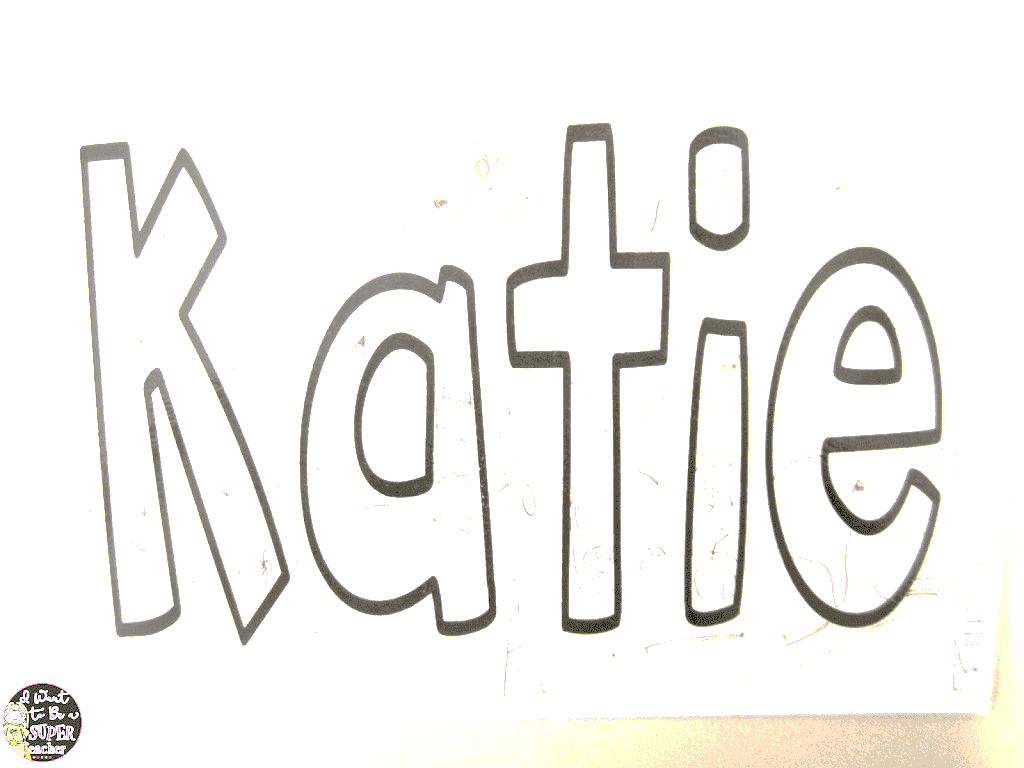 Étapes 3 :Ajoute des Symboles qui vous représentés où transformer le symbole pour représenter une lettre.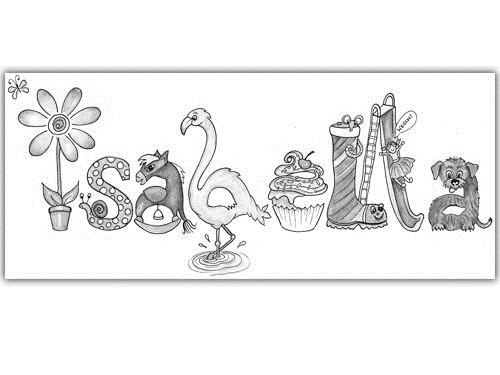 Étapes 4 : Ajoute des motifs, designs et couleurs.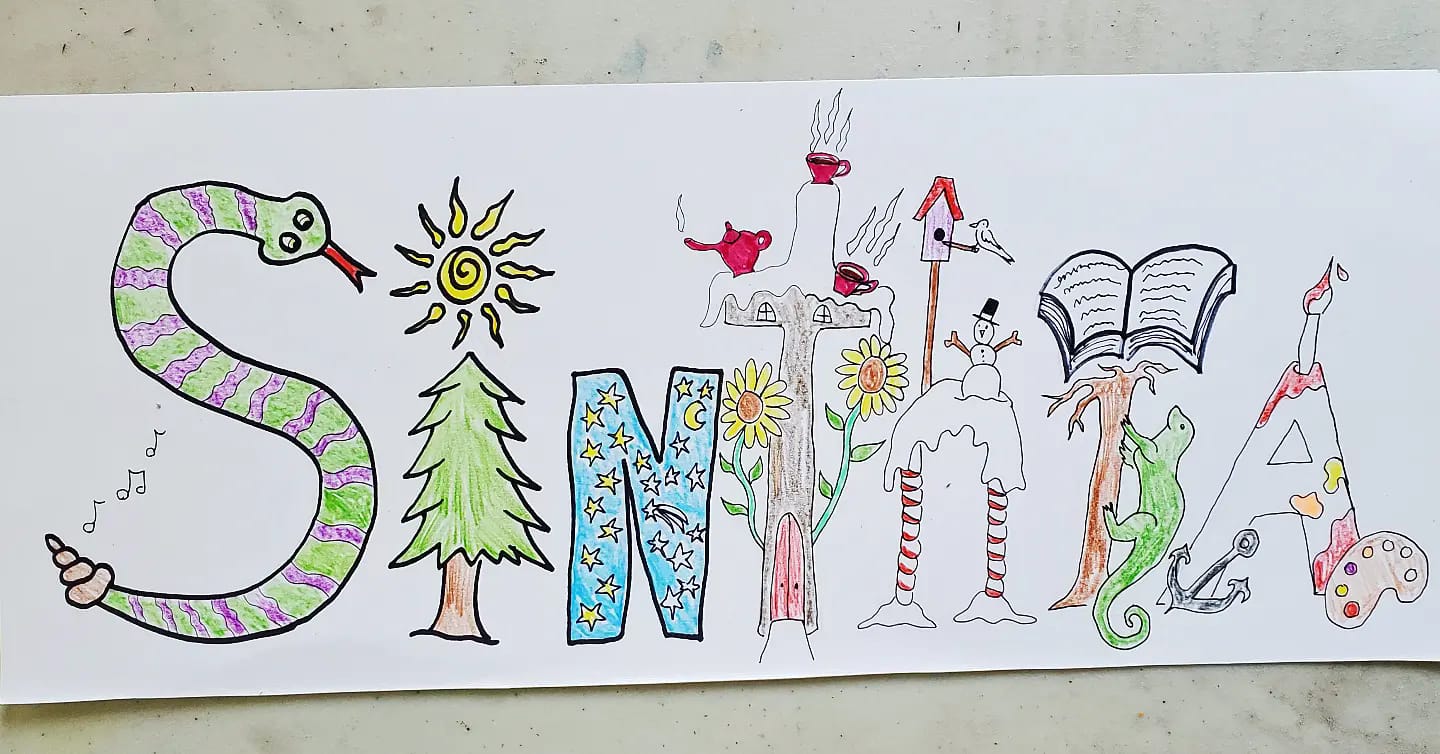 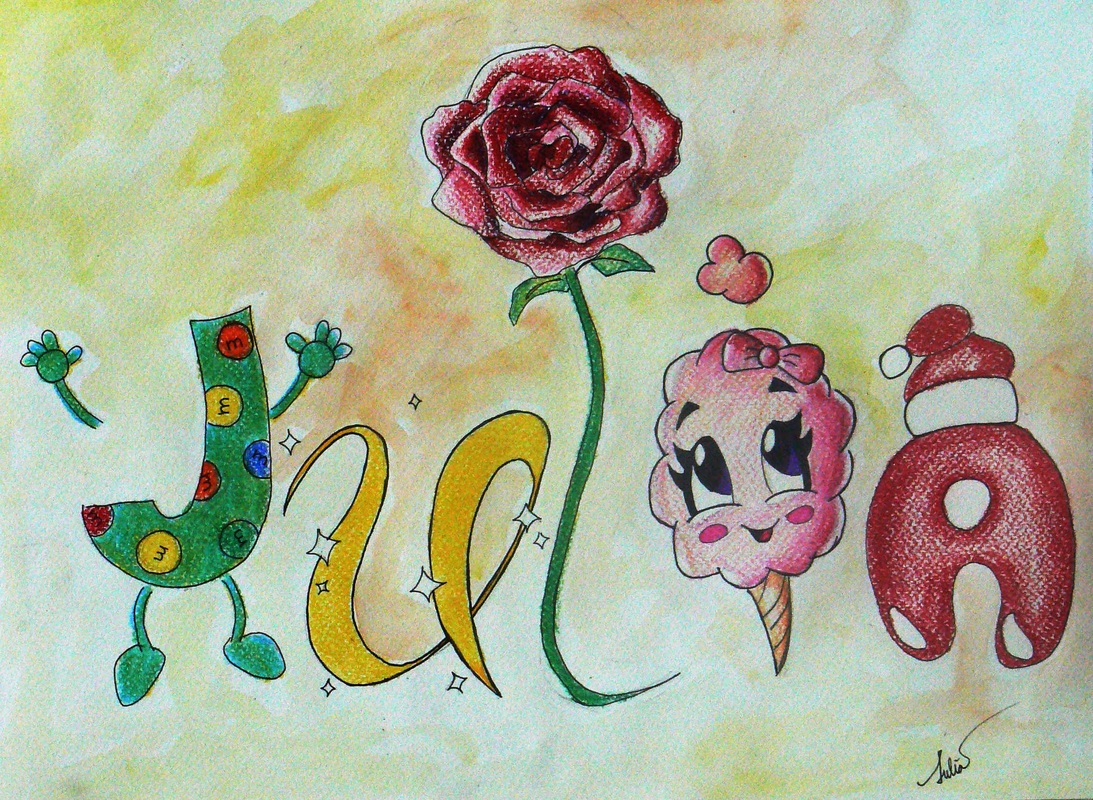 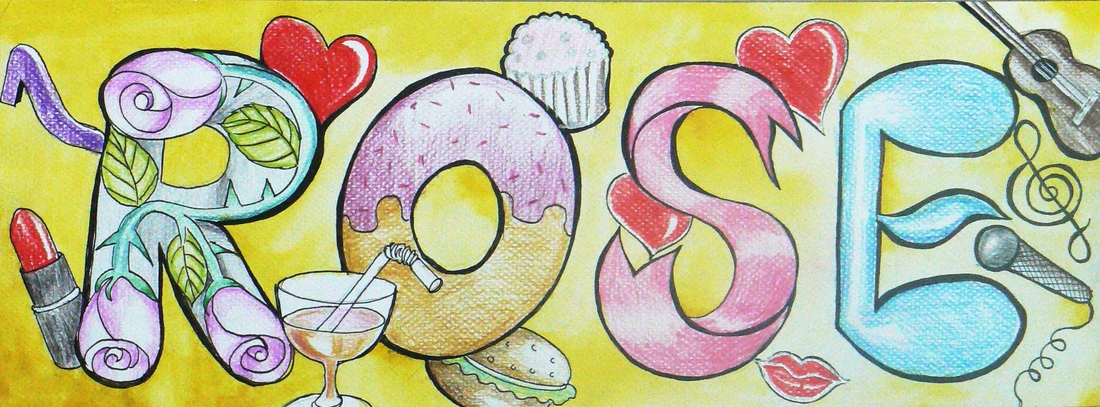 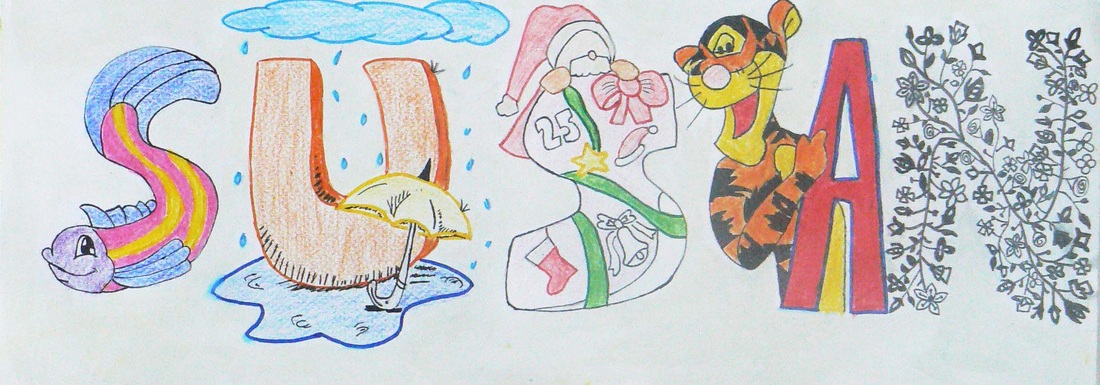 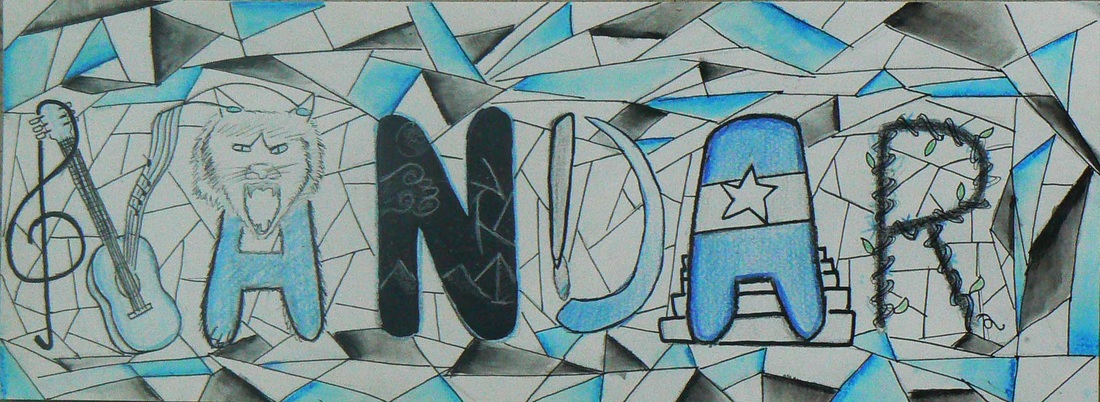 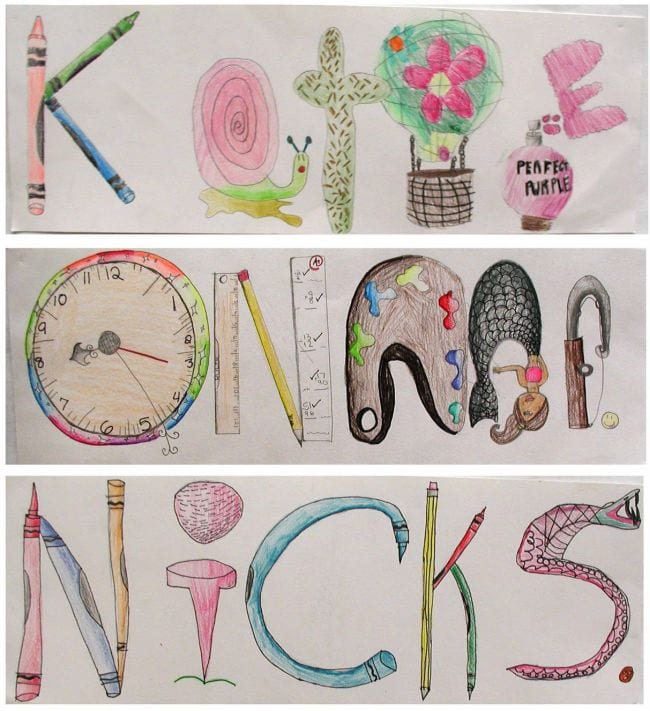 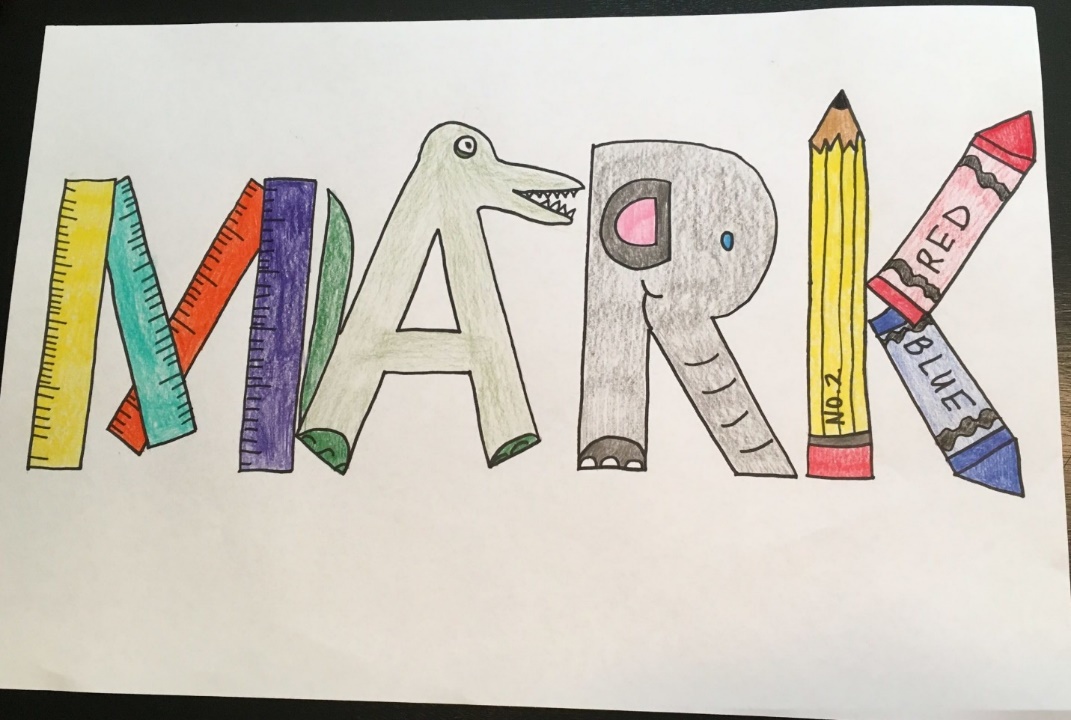 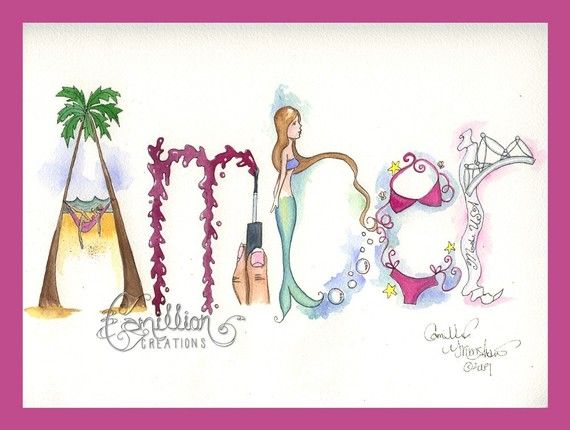 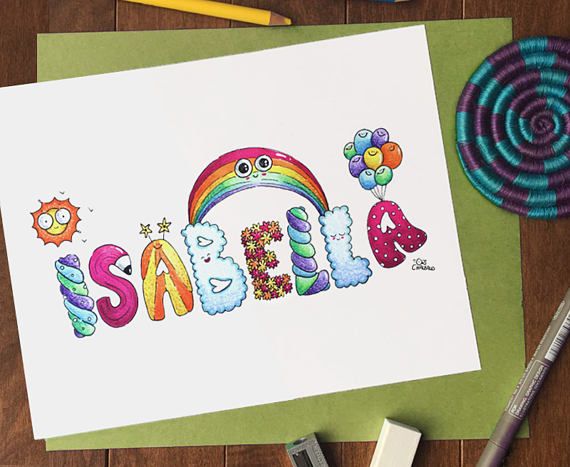 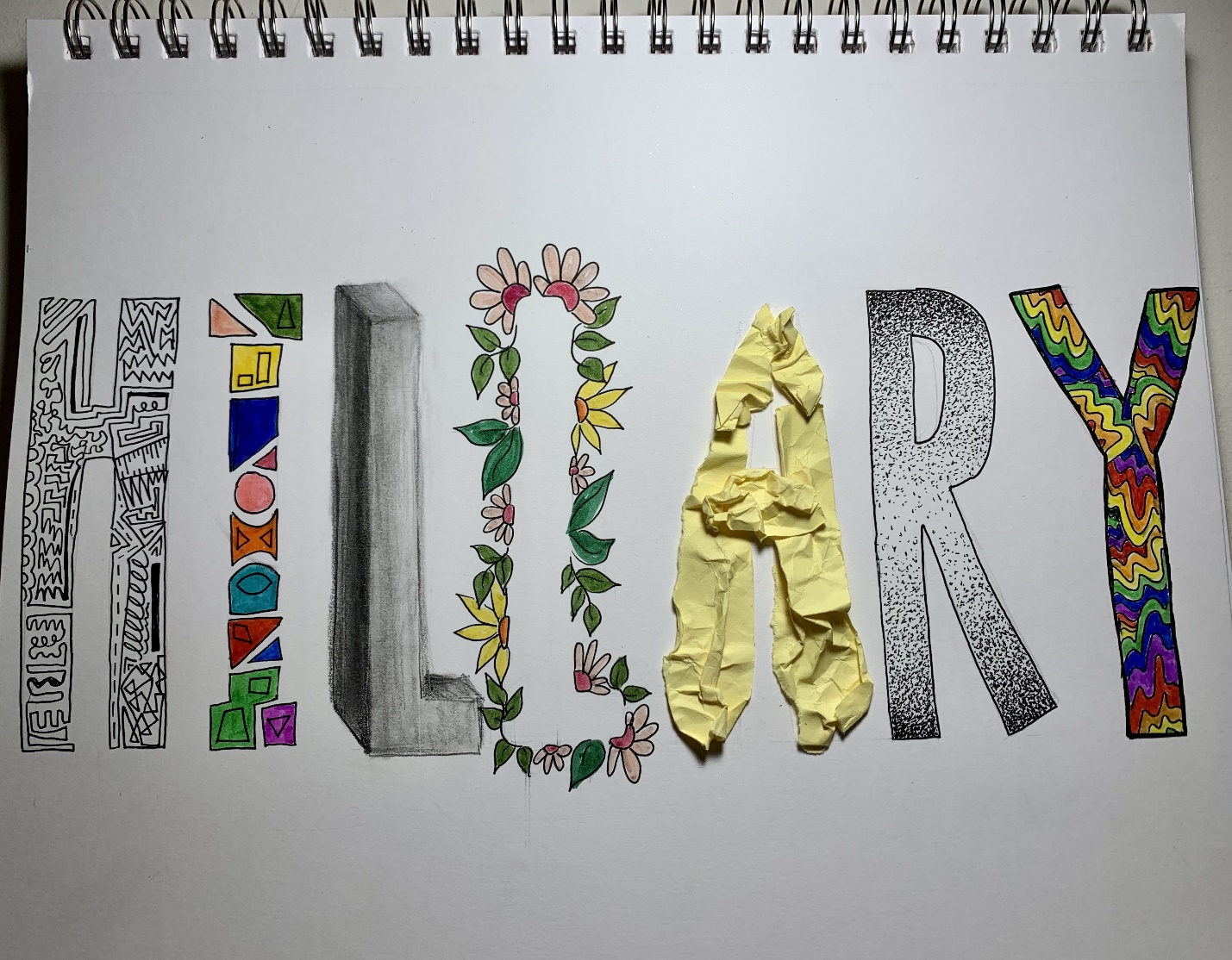 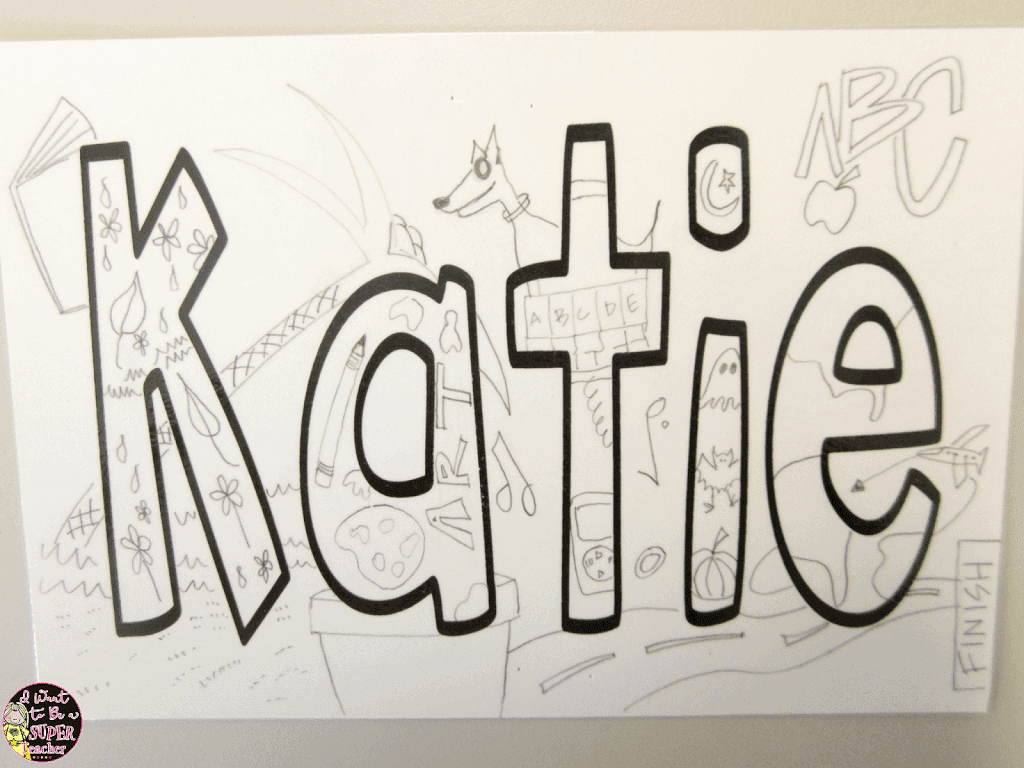 